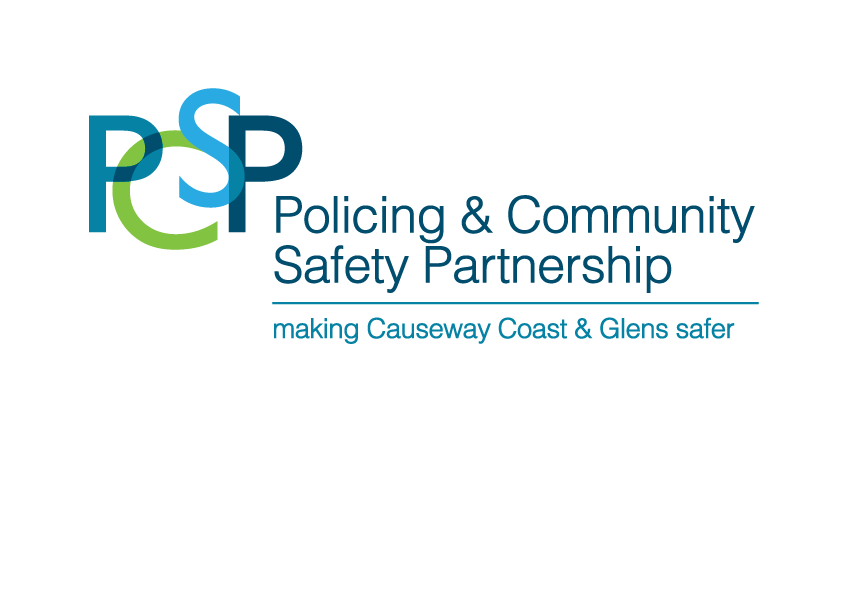 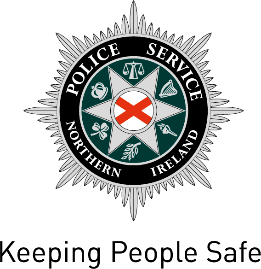 Speed Identification Device (SID) Request FormContact Name: xxxContact Telephone Number:  xxxEmail address for report to be sent to: xxxBest Time for PCSP to Contact you if we need further information: xxxTown/village/area requiring SID:  xxxExact Road(s) the SID is required to be sited on:  xxxSpeed Limit of road requiring SID unit:  xxReason for SID request:How did you hear about the SID units?Have you heard of the Causeway Coast and Glens Policing and Community Partnership (PCSP), if so how?Are you aware that Causeway Coast and Glens PCSP fund the SID units that PSNI deploy, if so how?I, the undersigned, give permission for the PCSP to place my details on a computerised database system for use only in conjunction with the Speed Identification Devices programme.  I also give permission for the PCSP to pass my details onto the PSNI as they assist with the SID units in partnership with CC&G PCSP.Please email this request back to melissa.lemon@causewaycoastandglens.gov.uk Signed _______________________________      Date _____________________Community SID Report – Completed by PSCP and sent to requesterDate of Issue:  xx/xx/xxLocation of SID:  XXXX1st Direction of Travel:  XXXXSpeed limit: xx mphDeployment dates:   xx/xx/xx to xx/xx/xxTotal Amount of Vehicles past SID during deployment dates:  XXXXTotal amount of Vehicles passing SID travelling at 6-11mph over the speed limit:  XXXXPercentage of vehicles travelling at 6-11mph over the speed limit against total traffic passing SID unit: XXXX%Total amount of Vehicles passing SID travelling 11mph+ over the speed limit:  XXXXPercentage of vehicles travelling 11mph+ over the speed limit against total traffic passing SID unit: XXXX%Average speed of all Vehicles passing the SID unit:  XXX mphLocation of SID:  XXXX2nd Direction of Travel:  XXXXSpeed limit: xx mphDeployment dates:   xx/xx/xx to xx/xx/xxTotal Amount of Vehicles past SID during deployment dates:  XXXXTotal amount of Vehicles passing SID travelling at 6-11mph over the speed limit:  XXXXPercentage of vehicles travelling at 6-11mph over the speed limit against total traffic passing SID unit: XXXX%Total amount of Vehicles passing SID travelling 11mph+ over the speed limit:  XXXXPercentage of vehicles travelling 11mph+ over the speed limit against total traffic passing SID unit: XXXX%Average speed of all Vehicles passing the SID unit:  XXX mphThank you for submitting the request to have a SID unit monitor the speed of cars in your area.  &   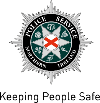 